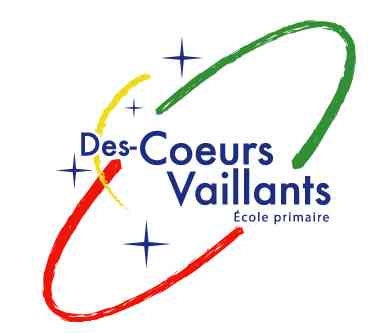 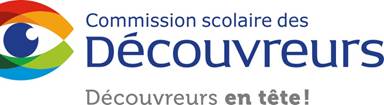 École des Cœurs-VaillantsConseil d’établissementProcès-verbal de la rencontre du 23 janvier 2019Étaient présentes et présents : Mme Natalie Blais, directrice de l’École des Cœurs-VaillantsMme Anja Djurica, représentante du personnel de soutienM. Samuel Déry, représentant du service de garde Mme Amélie Desbiens-Michaud, représentante des parents et trésorièreMme Marie-Claude Landry, représentante du personnel enseignant Mme Marie-Eve Jalbert, représentante des parents et substitute au comité de parentsMme Cynthia Beauchemin, représentante des parentsMme  Marie-Pierre Martin, représentante du personnel enseignant Mme Sandra Leblanc, représentante du personnel professionnelM. Mohammed Sangare, représentant des parents Bibiane Lachance, représentante de la communautéÉtaient absents;M. Frédérick Giasson, représentant des parents et représentant au comité de parentsM. Gaston Dionne, commissaireInvité : aucunOuvertureVérification du quorum et ouverture de l’assemblée : Madame Jalbert constate qu’il y a quorum et déclare l’assemblée ouverte. Adoption de l’ordre du jour: l’ordre du jour est adopté sous proposition de Samuel Dery et avec l’appui de  Marie-Claude Landry.Adoption et suivis au procès-verbal de la rencontre du 21 novembre 2018: Le procès-verbal est adopté sous proposition de Sandra Leblanc et appuyé  de Anja Djurica.Suivi au point 5.6; Éducation à la sexualité. Bien que le ministère a dit ne pas accepter de dérogations, quelques familles se sont prononcé contre pour leurs enfants. Les documents explicatifs sur le programme seront envoyés de nouveaux à tous les parents. Le manque d’information inquiète certains, et ce, avec raison. La direction rencontrera les familles concernées en privé pour répondre aux questions. Interventions des commissaires (10 minutes)Aucune interventionInterventions du publicAucune interventionInformations généralesDe la présidente : Le plan d’engagement vers la réussite est sur le site de la Commission scolaire. Il sera disponible sur le site de l’école.Pièce de théâtre au collège des Compagnons pour les parents, Marie-Eve Jalbert va envoyer le lien pour s’inscrire. Les places sont limitées. Du représentant de l’organisme de participation des parents (OPP) : Souper culturel qui se tiendra le 16 mars au gymnase. Une demande pour une bourse de la fédération des commissions scolaires du Québec a été faite pour recevoir des sous pour le financement du souper. L’OPP a été consulté au sujet du projet éducatif. Le retour de consultation sera le 15 février. Du représentant du Comité de parents; absent. Il ne semble pas y avoir eu de rencontre en janvier. De la représentante de la communauté : Les bénévoles de la bibliothèque veulent mettre un comité de réparation de livres en partenariat avec le collègue des Compagnons.   Un message dans l’info-parents apparaitra en février. Des représentants des membres du personnel : Le service de garde sera ouvert du lundi au jeudi pendant la semaine de relâche. Nous avons reçu une commandite de 2550$ de GDPL.Le marché de Noel fut un grand succès, tout a été vendu. Un montant sera remis pour le Burkina Faso.  De la trésorière : rien à signaler. Les fonds de 1250$ pour 2018-2019 ont été envoyés de la CSDD. De la directrice : Le projet éducatif est présenté de façon générale. Il sera envoyé aux membres pour consultation. Il est noté que très peu de choses ont changées. Les valeurs ont été retenues suite à un sondage auprès de l’ensemble de l’équipe-école. Les élèves ont été consultés. On leur a demandé ce qu’ils aimaient et ce qu’ils aimeraient à l’école. l’analyse de ce sondage permettra aux enseignants d’élaborer le plan d’action pour la réussite. L’inscription des maternelles pour 2019-2020 se fera le 21 février. Un comité d’accueil est mis sur place pour bien recevoir nos nouveaux élèves et leurs parents. Le 21 décembre, la chorale à performé devant l’école et un petit spectacle a suivi. Force de constater que nos élèves se comportent très bien lors de ces événements. AdoptionBudget 2018-2019 (présentation sur place)Budget de l’école; CE,2019,3,6.1.1CV  Le budget de l’école est présenté et adopté sous proposition de Amélie Desbiens-Michaud et appuyé par Marie-Claude Landry.Répartition des mesures reçus CE,2019,3,6.1.2CVLes sommes reçues pour les regroupements des mesures 15020, 15024, 15084, 15103, 15186, 15230, 15210, ont été incorporées et présentées dans la prévision budgétaire au CE du 23 janvier 2019. Toutes les sommes allouées, soit un montant de 91 559.00$, ont été reçues et seront déployées selon la nature des mesures respectivement. Selon la proposition de madame Marie-Pierre Martin  et appuyée par Sandra Leblanc, la résolution est adoptée. Budget du service de garde; CE,2019,3,6.1.3CVLe budget du service de garde est présenté et adopté sous proposition de Cynthia  Beauchemin, appuyée par  Samuel Dery.ApprobationPlan d’action pour contrer la violence; CE,2019,3,7.1CV Le plan est approuvé selon la proposition de Samuel Dery et avec l’appui de Sandra Leblanc. Quelques détails seront corrigés avant que le plan soit déposé sur le site de l’école. Un message avec le lien pour y accéder sera envoyé aux parents dans l’info-parents.Services complémentaires et particuliers; CE,2019,3,7.2CV :  Le guide des services EHDAA est approuvé selon la proposition de Monhamed Sangare et avec l’appui de Bibiane Lachance. Quelques détails seront corrigés avant que le guide soit déposé sur le site de l’école. Un message avec le lien pour y accéder sera envoyé aux parents dans l’info-parents.Information8.1 Normes et modalités d’évaluation : Les documents sont sur le site de l’école. Un message avec le lien pour y accéder sera envoyé aux parents dans l’info-parents.Grille-matières pour 2019-2020; La grille-matières est déposée officiellement pour approbation en février. DiscussionDiversLevée de l’assemblée à 21h30 Marie-Eve Jalbert, PrésidenteNatalie Blais, Directrice